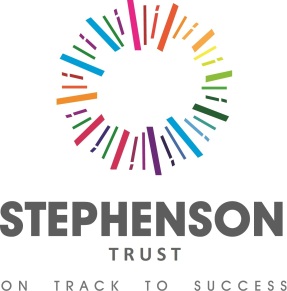 JOB PROFILEPost Title:		SEN Teacher Location: 	Stephenson (MK) Trust, Stephenson Academy Accountable to: 	Assistant/Deputy PrincipalEmployee Supervision: 	Teaching AssistantsGrade:	MPS+ SEN allowanceJOB PURPOSETo organise and monitor the Quality of Education of students on bespoke timetable.To teach pupils with social, emotional and mental health (SEMH) difficulties and other special education needs (e.g. ASC and ADHD).To teach a range of subjects to pupils with different academic and developmental levels, enabling all pupils to make significant progress. To use highly effective pedagogy, including SEN/SEMH practice..Key AreasTo support students with behaviour for learning strategies that enable them to successfully transition to whole class setting.To provide appropriate adaptations to the curriculum for pupils on bespoke provisions.To continue to develop expertise in pedagogy including engaging, creative approaches.To deliver a range of subjects as part of the primary model curriculum for pupils with learning needs.To supervise support staff within the setting.To support with the development and review of bespoke timetables.To liaise with senior managers and other agencies about pupils.To maintain an up-to-date knowledge of best practice in education and how to best use these practices to meet the needs of our students. To contribute to curriculum development with other colleagues.To analyse pupil data regularly and implement effective strategies for accelerating pupil progress.Duties and Responsibilities To work with Tutors and Teachers to ensure provision for students are of high standards. To provide a safe secure educational setting based on nurture principles.To baseline, assess pupils in cooperation with the SENCO to contribute to pupil profiles to meet individual needs.To take into account personal learning needs when planning and delivering. To help develop an ethos that can provide support and education for pupils to help sustain them within education successfully.Collaboratively address deficiencies with any barriers to learning associated with all areas of the curriculum but with a particular focus upon literacy and numeracy and S.E.A.LTo provide relevant documentary evidence for all pupils of their progress whilst in the provision.To take responsibility for personal professional development in order to develop expertise in the setting and to attend all training. This job description is not necessarily a comprehensive definition of the post. It will be reviewed at least once a year and it may be subject to modification or amendment at any time after consultation with the holder of the post. The duties may be varied to meet the changing demands of the school at the reasonable discretion of the Principal.Person Specification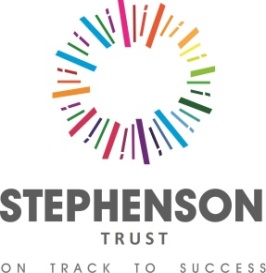 JOB TITLE:	SEN TeacherLOCATION:	Stephenson Academy, Milton KeynesPlease show, in no more than 2 sides of A4, how you believe you meet all the essential criteria listed under A [Application Form] and, where you are able, those listed under D [desirable]. We will use your completed Application Form and the information contained in the up to two-page enclosure to shortlist candidates. CVs will not be considered. Assessed: A= Application Form, I= Interview, T= Task; E=essential, D=DesirableStephenson (MK) Trust is an Equal Opportunities employer.  We are also committed to safeguarding and promoting the welfare of children and young people and expect all staff to share this commitment.  This commitment to robust Recruitment, Selection and Induction procedures extends to organisations and services linked to the Trust on its behalf.  An enhanced Disclosure and Barring Service Certificate is required prior to commencement of this post.CRITERIAE/DASSESSEDRelevant ExperienceExperience of developing, implementing, monitoring and reviewing highly effective lessons for children who for a range of reasons have difficulties with learning.Ability to understand and manage challenging behaviours Experience of working effectively with other agencies in addressing each child’s needs.Experience of teaching pupils with social, emotional and mental health (SEMH) difficulties and other special educational needs such as ASC and ADHD.EEDD A/IA/IA/IA/ISkills and AbilitiesInterpersonal skills which facilitate positive professional relationships with children and other agencies.Highly skilled in planning, teaching and assessment and managing a class with highly effective interpersonal skills and creating a positive climate for learning.EEA/IA/IGeneral and Special KnowledgeKnowledge of pedagogic approaches and strategies effective when working with pupils with SEN/SEMH.Knowledge of legislation as it applies to pupils with SEN/SEMH.An understanding of the potential barriers children with SEN/SEMH may face.EEEA/IA/IA/IEducation and Training AttainmentsQualified teacher status.A further advanced qualification in the education of pupils with SEMH or SEN.EDA/IA/IAdditional FactorsGood oral and written communication skills.Ability to work effectively as a team member.A willingness to develop practice to provide personalised innovative strategies to engage children with a range of different academic and special needs.EEEA/IA/IA/I